Опросный лист заказаДомкрат с ходовым винтом (вращающейся гайкой): технические условияОрганизация:______________________     Дата: ___________   Тел./Факс___________________                           Контактное лицо:        ______________________            Mail:     _________________________Нагрузка, кН                                                                                          Ход винта_______ кН на редуктор           ________ кН общая нагрузка          ______ мм длина хода    _____ мм длина винта_______кН растяжение            ________ кН сжатие_______кН статич. нагрузка      ________ кН динамич. нагрузкаРасположение домкрата                                                                             Скорость хода (при скорости оборота привода 1400 об/мин )     Вертикально              Горизонтально	  Тип SN = 1,4 м/мин              Тип SL=0,35 м/мин                                                                                                                                      (NSE2- SN = 1.12 м/мин)        (NSE2- SL = 0.28 м/мин)Характер нагрузки	                                                                                              Продолжительность включения, рабочий цикл      равномерная (постоянная)        ударная (пульсирующая)	 ______Число включений в сутки      вибрация (переменная)	       ______Число включений в час Привод                                                                                                                        Время работы в сутки	      Трёхфазный двигатель          Двигатель с тормозом                         8                 16                24      РучнойУсловия эксплуатации	                                                                   Температура окружающей среды     Сухой климат          Запылённость                                                        _____°C мин.             _____ °C макс.     Влажность             СтружкаРабочая схема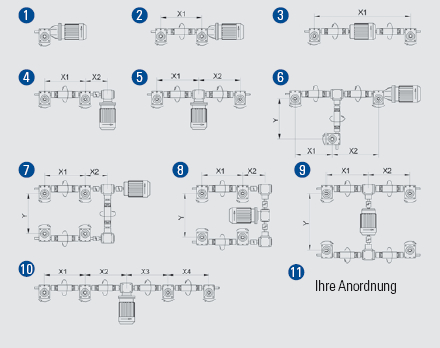 Количество ______штОпросный лист заказаДомкрат с ходовым винтом (вращающейся гайкой):1 Винт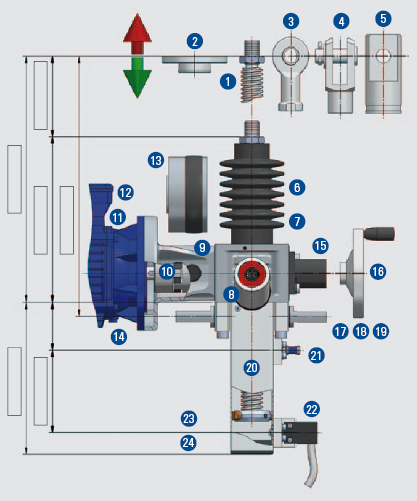 2 Монтажный фланец3 Шарнирная коловка4 Вилка5 Цапфа6 Гофрированный кожух (резина)7 Спиральный кожух (металл)8 Лубрикатор9 Фланец для двигателя10 Упругая муфта11 Двигатель12 Двигатель с тормозом13 Пружинный тормоз14 Энкодер15 Колпак для вала16 Маховик17 Карданный подвес длинный18 Карданный подвес короткий19 Палец карданнподвеса20 Защитная труба21 Концевой выключатель индуктивный22 Концевой выключатель механический23 Защита от выбега винта24 Защита от проворота винтаСхема/ эскиз/ дополнительные условия